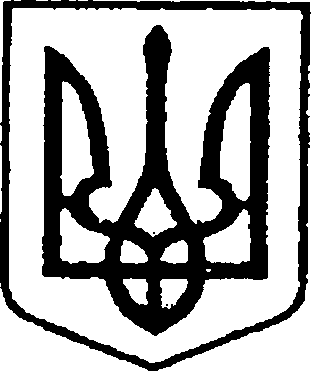 УКРАЇНАЧЕРНІГІВСЬКА ОБЛАСТЬМІСТО НІЖИНМ І С Ь К И Й  Г О Л О В А  Р О З П О Р Я Д Ж Е Н Н Явід 20 жовтня 2021 р.	                      м. Ніжин				        № 281Про організацію  прийому делегаціїФоруму «Чернігівщина&країни Балтії. Регіональний вимір»Відповідно до статей  42, 59, 73  Закону України «Про місцеве самоврядування в Україні», Регламенту виконавчого комітету Ніжинської міської ради Чернігівської області VIIІ скликання, затвердженого рішенням Ніжинської  міської ради від 24.12. 2020 р. № 27-4/2020 та з метою встановлення дипломатичних та дружніх зв’язків:Затвердити план заходів з організації прийому 22 жовтня 2021 року                     у м. Ніжині делегації Форуму «Чернігівщина&країни Балтії. Регіональний вимір» (додається).  Посадовим особам виконавчих органів Ніжинської міської ради, виконавчих органів виконавчого комітету Ніжинської міської ради  відповідно до плану заходів, у межах компетенції та чинного законодавства України, взяти  активну участь в  організації та проведенні  заходів  щодо прийому делегації Форуму «Чернігівщина&країни Балтії. Регіональний вимір».Відділу бухгалтерського обліку апарату виконавчого комітету Ніжинської міської ради  (Єфіменко Н.Є) провести представницькі витрати, пов'язані з прийомом і обслуговуванням  делегації Форуму «Чернігівщина&країни Балтії. Регіональний вимір»  через Міську цільову програму заходів з відзначення державних та професійних свят, ювілейних та святкових дат, відзначення осіб, які зробили вагомий внесок у розвиток  Ніжинської міської територіальної громади, здійснення представницьких та інших заходів на 2021 рік. Відповідальним за організацію прийому делегації  Форуму «Чернігівщина&країни Балтії. Регіональний вимір» призначити  секретаря міської ради Хоменка Ю.Ю.Начальнику відділу економіки та інвестиційної діяльності Гавриш Т.М. забезпечити оприлюднення даного розпорядження на сайті міської ради протягом п’яти робочих днів з дня його підписання.   Контроль за виконанням цього розпорядження залишаю за собою.     Міський голова                                                                     Олександр КОДОЛАВІЗУЮТЬ:Секретар міської ради                                                                   Юрій ХОМЕНКОНачальник відділу бухгалтерського обліку апарату виконавчого комітету Ніжинськогоміської ради                                                                                Наталія ЄФІМЕНКОНачальник фінансового управління				     Людмила ПИСАРЕНКОКеруючий справами виконавчогокомітету Ніжинської міської ради			                       Валерій САЛОГУБНачальник відділу юридично-кадровогозабезпечення								       В’ячеслав  ЛЕГА							  Затверджено	розпорядження міського голови  від ___ жовтня 2021р.  №ПЛАН ЗАХОДІВ22 жовтня 2021 року  у м. Ніжині делегації Форуму «Чернігівщина&країни Балтії. Регіональний вимір»10:30-11:00 -    кава-брейк, реєстрація11:00 - вітальне слово міського голови. Презентація потенціалу Ніжинської громади.11:30 – презентація місцевих експортерівПП «Грівас» (директор Щербина Дмитро Валерійович)- розробка і виробництво обладнання для виготовлення пористих бетонів.ПрАТ «Завод Ніжинсільмаш» (голова правління Коробко Володимир Юрійович)- розробка, серійний випуск та реалізація технологічного устаткування для птахівництва.ТОВ «Ніжинський механічний завод» та ТОВ «Ніжин Механізація» (Каленіченко Олена Володимирівна)- виробництво технологічного обладнання.ПП «Копиця» (директор Копиця Наталія Миколаївна)- виробництво м’якої іграшки.Фермерське господарство «Ніжин Агроінвест» (директор Білий Андрій Ігорович)- вирощування ягід, горіхів, плодових дерев.12:45 – ознайомлення з роботою ТОВ «Метекол»- розробка і виробництво медичного обладнання та науково-технічної продукції.13:15- ознайомлення з роботою ТОВ «Жиркомбінат»14:00 – обід 15-00- екскурсія історичною частиною міста, НДУ ім. Гоголя (картинна галерея, музей Гоголя)17-00- від’їзд